Проект    «Мир удивительных цветов»Автор проекта: Бычкова Ольга МихайловнаЦель: Формировать экологическую культуру детей младшего дошкольного возраста,  познакомить детей с цветами земли.Программное содержание:- Дать понятие, что такое цветок.-Учить детей классифицировать цветы по месту их произрастания (луг, сад, поле, дом).-Отметить значение, роль цветов для жизни и деятельности человека, животных, насекомых.-Углублять знания об условиях , необходимых для роста и развития, об экологических связях в природе. -Продолжать развивать познавательный интерес, наблюдательность.- Учить делать простейшие умозаключения и отвечать на вопросы, активизировать словарь детей. -Воспитывать бережное отношение к цветам, умение заботиться о них.-Развивать конструктивные, изобразительные способности детей в изготовлении цветов, применяя разные материалы и технические средства, продолжать учить рисовать ладошкой. -Развивать умение входить в определенный образ  выполнять имитационные движения в соответствии с текстом.-Пополнение словарного запаса.Подготовительный этап: Подобрать детскую литературу, аудиозаписи, иллюстрации, дидактические игры . Подготовить материал для изобразительной деятельности и ручного труда. Подготовка семян цветов. Подборка стихотворений, загадок, песен, сказок, мифов, легенд по теме.Подборка подвижных, пальчиковых, веселых вопросов и упражнений по теме.Вывод: Дети проводили эксперименты, не зная его результата, и таким образом приобретали новые знания .Предсказывая результаты , а потом проверяли , правильно ли они мыслили.Проведенный  в конце проекта мониторинг исследований показал положительные результаты: высокий уровень экологических знаний детей вырос на 45% и составил 65% , средний составил 25% , низкий составил  10%. Подвели детей к пониманию того, что в природе есть удивительный мир – мир цветов, который надо оберегать и ухаживать за ним; -   Продолжаем развивать элементарные природоохранные навыки.Наши наблюдения и зарисовки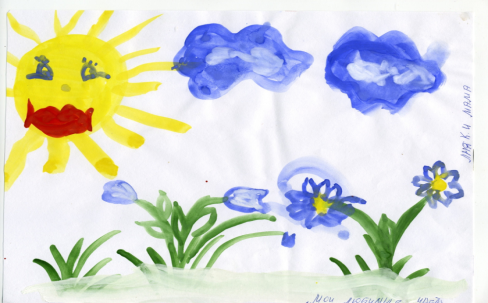 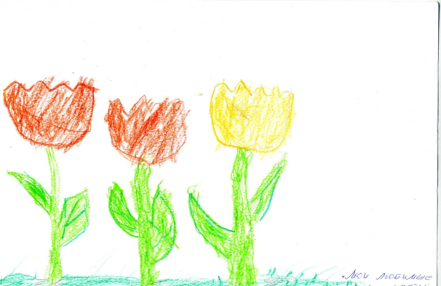 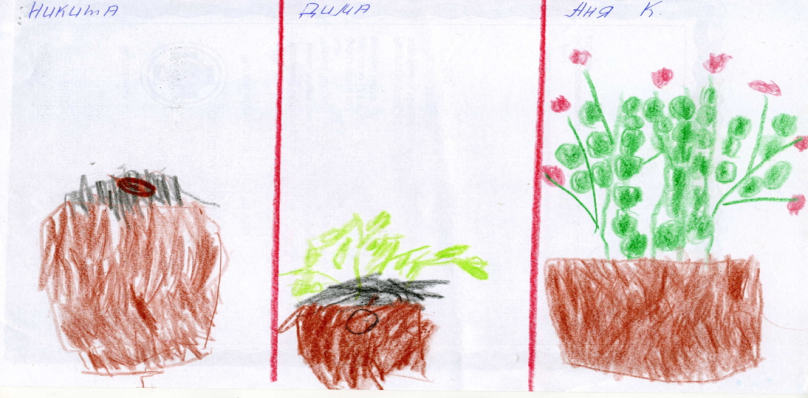 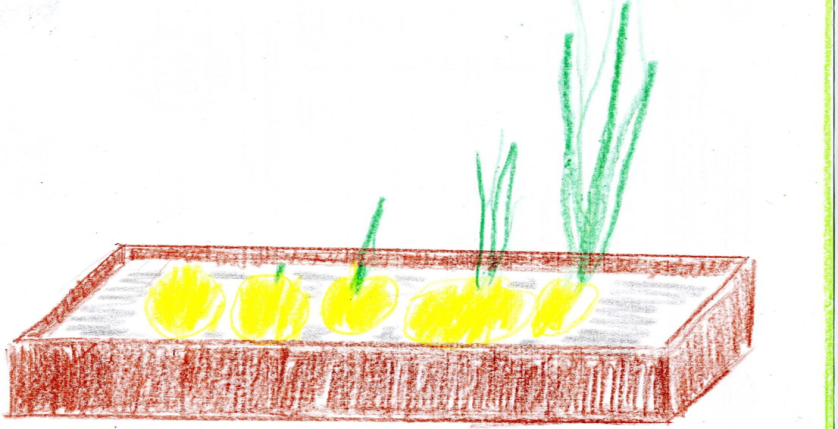 